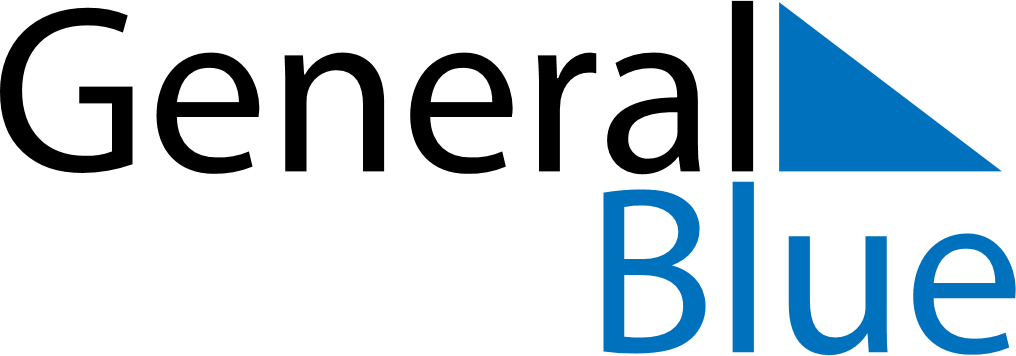 Weekly CalendarDecember 26, 2022 - January 1, 2023Weekly CalendarDecember 26, 2022 - January 1, 2023Weekly CalendarDecember 26, 2022 - January 1, 2023Weekly CalendarDecember 26, 2022 - January 1, 2023Weekly CalendarDecember 26, 2022 - January 1, 2023Weekly CalendarDecember 26, 2022 - January 1, 2023Weekly CalendarDecember 26, 2022 - January 1, 2023MondayDec 26MondayDec 26TuesdayDec 27WednesdayDec 28ThursdayDec 29FridayDec 30SaturdayDec 31SundayJan 015 AM6 AM7 AM8 AM9 AM10 AM11 AM12 PM1 PM2 PM3 PM4 PM5 PM6 PM7 PM8 PM9 PM10 PM